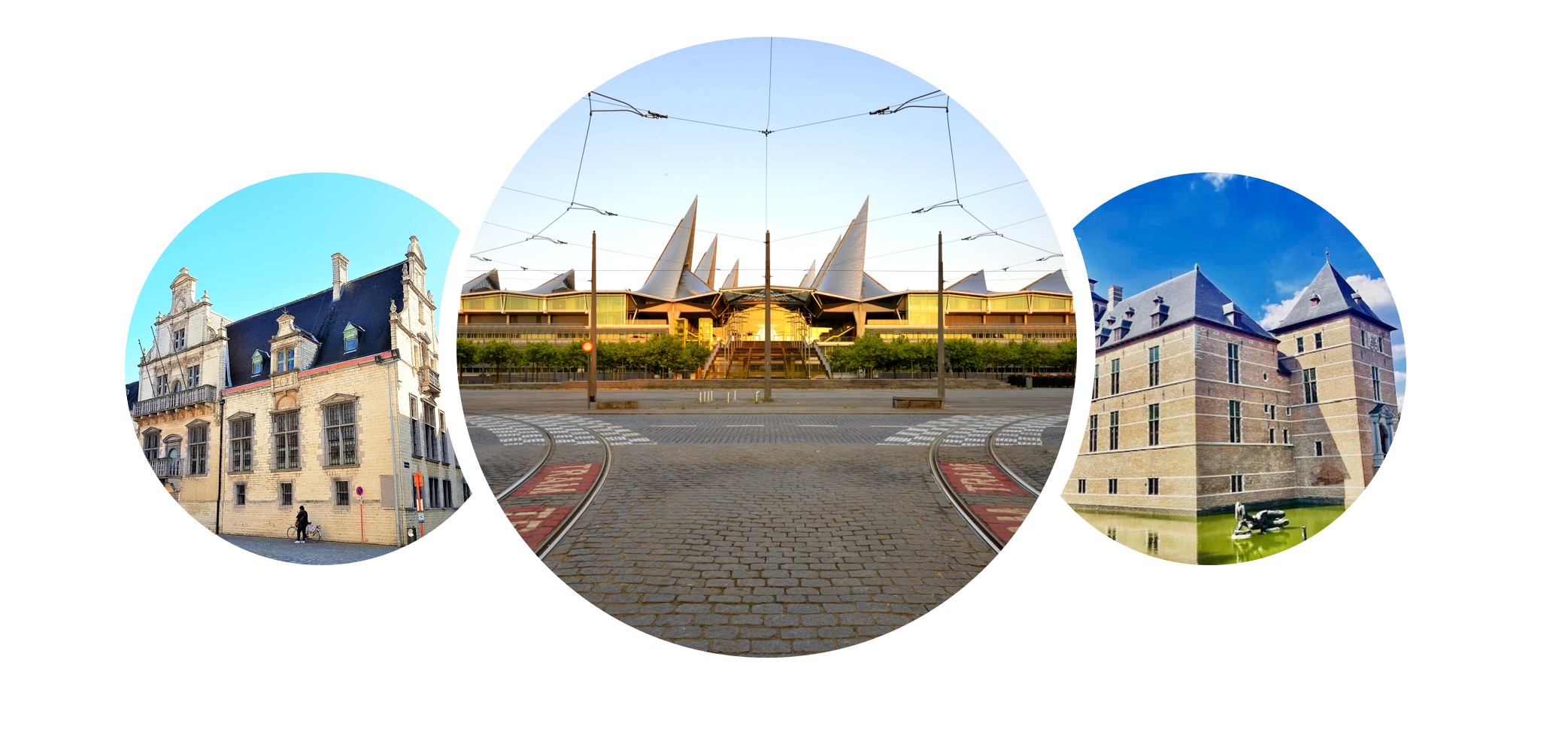 Werkingsverslag 2022Familierechtbank AntwerpenInleidingIn het werkingsverslag van vorig jaar hadden wij 4 doelstellingen vooropgesteld voor de familierechtbank.Zoals ieder jaar was het de bedoeling om de werking van de familierechtbank verder te optimaliseren om zo tot een betere dienstverlening te komen, waarbij er oog is voor het welbevinden van alle betrokken factoren.Verder werd er zeer sterk ingezet op een project om mensen weg te houden van de strijd en hen te begeleiden in het samen op zoek gaan naar een oplossing. Het zogenaamde participatiemodel vond dit jaar zijn ingang.In het kader van dit project werd er ingezet op het overleg met externe partners binnen justitie zoals het OM, balie, gerechtsdeurwaarders en justitiehuizen, maar ook buiten justitie, zoals de hulpverlening, de notarissen, Vlaams Centrum voor adoptie.Tenslotte was er aandacht voor de communicatie over wat wij doen en waar wij voor staan, zowel intern als extern. AlgemeenVanuit de vaststelling dat familiezaken vaak opnieuw aanhangig gemaakt werden via de blijvende saisine (art. 1253ter/7 Ger.W.), werd er nagedacht hoe we tot meer duurzame oplossingen kunnen komen in de zaken waar de blijvende saisine van toepassing was.Hierbij speelde zeer sterk de overtuiging dat een zogenaamde vechtscheiding zeer nefast is voor het welzijn van minderjarige kinderen.Er werd dan ook een project gestart dat er op gefocust is om partijen, maar vooral ouders te begeleiden om zelf een oplossing te vinden voor hun geschil. Dit project was de belangrijkste vernieuwing voor de familiale sectie in 2022.Daarnaast was er uiteraard ook voor de andere doelstellingen oog voor vernieuwing en verbetering.OrganisatieOrganisatie van de sectieSectiebestuur:Annelies Laureyssens (familierechter afdeling Antwerpen)Anneleen Wynants (familierechter afdeling Antwerpen) , Mia Suykerbuyk (afdelingsvoorzitter Turnhout)Kris Schellemans (familierechter afdeling Mechelen)Ann Dockx (familierechter afdeling Turnhout)Ahlam Dezza (afdelingsgriffierrechtbank eerste aanleg Antwerpen, afdeling Antwerpen)Peggy Van Veldhoven (leidinggevend griffier van de familierechtbank, afdeling Antwerpen)De leden van het sectiebestuur vormen het algemeen aanspreekpunt en trachten – binnen de perken van hun bevoegdheid en mogelijkheden - de werking van de familiesectie  in goede banen te leiden en te ondersteunen.  De griffiers volgen de aspecten die de griffie aanbelangen op en fungeren als  hun vertegenwoordiger en aanspreekpunt.Taak van het sectiebestuur :uitwerking en opvolging van het beleid van de Familierechtbank binnen de REA Antwerpen,oriëntering, ondersteuning van een efficiënte werking van de Familierechtbank, voorbereiding van sectievergaderingen van de Familierechtbank,voorbereiding van het werkingsverslag van de Familierechtbank,contacten leggen en onderhouden met externe actoren (OM, justitiehuis, balie, bemiddelaars,…)Vergaderingentelkens voorafgaand aan de sectievergadering,ad hoc, volgens de noodwendigheden van de sectie.Familiesectie:Alle familierechters van REA Antwerpen, afdelingen Antwerpen, Mechelen, Turnhout.Werking van de sectieDoel van de sectiewerking:uitwisseling van beroepservaring tussen de familierechtersopvolging van  en optimaliseren van de werking van de Familierechtbankopvolging van nieuwe wetgeving inzake familierechtuniformisering werkprocessenonderhouden van contacten met externe partnersSectievergaderingen:op regelmatige basis, minimaal 3 keer per jaar ad hoc werkgroepen Er wordt van elke vergadering een verslag opgemaakt, dat voor eventuele aanvulling en/of verbetering aan alle familierechters wordt overgemaakt.   Eventuele afspraken worden gebundeld en ter goedkeuring aan het Directiecomité voorgelegd.  De verslagen worden op iudexnet geplaatst waar zij voor eenieder consulteerbaar zijn.Een overzicht van de afspraken gemaakt in de schoot van de sectievergadering van de familierechtbank wordt bijgehouden.Externe contactenOp 13 mei 2022 vond een overleg met het Hof van Beroep plaats, hiervan werd verslag opgesteld dat op iudexnet geplaatst werd.In het kader van de Conferentie REA-N sectie familiaal waren er contacten tussen de verschillende familierechters die zich met adopties bezighouden. In dit kader was er een overleg met de dienst voor maatschappelijk onderzoek, en met het Vlaams Centrum voor Adoptie binnen het agentschap opgroeien.Verder was er overleg over de tijdelijke huisverboden, over informatie-uitwisseling tussen het OCJ en het VK enerzijds en de familierechtbank anderzijds, over het Welzijnsonthaal, over de neutrale bezoekruimten, over de rekentool “Hobin”, over nieuwe wetswijzigingen zoals over de rechten van broers/zussen, en over het horen van kinderen.In het kader van het nieuwe project maar ook meer algemeen vond er uitgebreid overleg plaats met de verschillende betrokken actoren als daar zijn, het kabinet van minister Van Quickenborne, de Kinderrechtencommissaris, het Hof van Beroep, de collega-jeugdrechters, Nederlandse collega’s, het Openbaar Ministerie, de politie, de balie, de bemiddelaars, deskundigen, hulpverleners, neutrale bezoekruimten, CAW, VK, OCJ,…De familierechters werken ook goed samen met verschillende onderwijsinstellingen, er komen stagairs langs van zowel de Universiteit Antwerpen als van de KU Leuven. Er werd een onderzoek uitgevoerd naar blijvende saisines door een student van de KU Leuven en er zijn contacten met een doctoraatsstudent van de Universiteit Antwerpen. Verder zijn er een aantal bachelorstudenten psychologie die bezig zijn met een project om de hulpverlening waarop de familierechtbank beroep kan doen, in kaart te brengen.Verschillende familierechters gaan spreken voor de politie, op de Hoge Raad voor Justitie, in het Federaal en Vlaams Parlement,  op universiteiten en hogescholen, voor de balie, op het IGO en op diverse studiedagen, om onze manier van werken en onze visie kenbaar te maken.  Verder publiceren verschillende familierechters in juridische tijdschriften over het participatiemodel.  Ook via algemene mediakanalen vraagt en krijgt men aandacht voor de vernieuwde werking.OrganisatieAfdeling Antwerpen De inleidingskamer (AF10)  fungeert als een trajectkamer, waar er de tijd genomen wordt om mensen te wijzen op de verschillende mogelijke trajecten (ADR) en waarbij de werking van de opvolgkamer (AF8) wordt toegelicht. Op deze kamer wordt het verdere verloop van de zaak georganiseerd en wordt getracht om de zaken op de meest efficiënte en oplossingsgerichte wijze af te handelen. Hierbij wordt nagegaan welke zaken voor een alternatief trajct in aanmerking komen en moeten worden opgevolgd door de opvolgkamer, dit zijn de zaken waarin ouders willen participeren in een oplossing met de hulp van advocaten (onderhandeling), een bemiddelaar, of een hulpverlener.  Verder bepaalt de inleidingsrechter welke zaken naar de KMS kunnen worden verzonden, welke slechts een korte behandeltijd vergen (bijv. akkoorden, verstekken, eenvoudige zaken, uitzuiveren procedurekwesties,…), dan wel welke zaken ten gronde moeten gepleit worden. Tevens wordt nagegaan in welke zaken zich op korte termijn een beslissing opdringt.  In dat geval wordt gezocht naar een onmiddellijke, tijdelijke oplossing alvorens de zaak later verder te behandelen.  De bedoeling is dat elke zaak snel de richting krijgt die ze nodig heeft, dat dringende beslissingen die zich opdringen snel genomen worden en dat er op de pleitzittingen meer tijd overblijft om de zwaar betwiste zaken, die niet op een alternatieve wijze kunnen worden opgelost, te behandelen.   De verzoekschriften worden opgeroepen in 4 blokken, respectievelijk om 9.00 uur, 9.30 uur, 10.00 uur en om 10.30 uur.  De dagvaardingen staan vastgesteld om 11.00 uur, 11.30 uur en 12.00 uur.  Elke dinsdag en elke donderdag is er een inleidingskamer en tevens 2 woensdagen per maand. Op de donderdagzitting verleent een referendaris bijstand, door een aantal vonnissen te scrhijven. Door afwezigheden werd de dinsdagzitting waargenomen door ‘invallers’, daarom werd deze kamer voorbereid door een referendaris, die tevens alle vonnissen voor haar rekening nam.In 2022 werden geen extra inleidingszittingen georganiseerd in juni en september.De werking van de inleidingskamer als trajectkamer blijft goed bevonden, al zijn het groot aantal zaken dat hier soms vastgesteld staan en de lange wachttijden voor advocaten en partijen een aandachtspunt.De opvolgkamer (AF8) is de kamer waar de rechter de zaken opvolgt waarin men poogt een alternatieve oplossing te zoeken via onderhandeling, bemiddeling, hulpverlening, of voorbereiding KMS. De opvolgkamer werkt zeer flexibel en in de regel schriftelijk, behalve in dringende gevallen.  In dringende gevallen kan altijd een ontmijnende beslissing worden genomen, hetgeen ouders de geruststelling geeft dat de keuze voor alternatieve conflictoplossing in geen geval een vertragende of negatieve impact kan hebben. Er zijn 2 opvolgkamers per maand.De pleitkamers (AF9) behandelen de geschillen die een grondig debat vergen.  Ook op de pleitzittingen (1 per weekdag) wordt gewerkt met blokken, namelijk om 9.00 uur, om 10.00 uur, om 11.00 uur en desgevallend om 12.00 uur.  De pleitzittingen zijn doorheen het hele jaar meer dan gevuld, met telkens 6 nieuwe zaken of zaken afkomstig van de KMS (respectievelijk 4 zaken om 9.00 uur en 2 om 10.00 uur) en daarnaast eigen uitstellen van de kamer. Er zijn 4 AF9 rechters die elk een zittingsdag hebben, 1 zitting per maand is voor elke rechter voorbehouden voor zaken waarin het openbaar ministerie adviseert. De woensdagzitting wordt verdeeld onder de pleitrechters, ook deze zitting wordt gevuld met OM-zaken, in de loop van het jaar werd er bijstand van een refenerdaris ingeschakeld voor deze zitting. De referendaris schrijft alle vonnissen.  De familiekamer AF3 houdt wekelijks 1 inleidingszitting (dinsdag) en 1 pleitzitting (donderdag). Voor vermogensgeschillen andere dan alimentatiezaken is er een aparte pleitzitting op maandag. Op de inleidingszitting wordt zoals op de familiekamers met kinderen een vergelijkbare werkwijze toegepast.   De zaken die een korte behandeltijd vergen worden behandeld,  verder wordt in overleg met de raadslieden en partijen naar een passende verdere afhandeling gezocht.   De vermogensgeschillen op maandag worden vastgesteld met een voorziene pleitduur.   Om 11.00 uur is er ruimte voor  inleidingen door neerlegging staten notaris,  verzoekschriften vervanging notaris e.a. Op de donderdagzitting voorzien voor alimentatiegeschillen wordt vastgesteld in blokken zoals op de familiekamers met kinderen. De AF3 behandelt tevens de echtscheidingen met onderlinge toestemming (EOT).  De behandeling gebeurt schriftelijk en is voorzien  op dinsdagnamiddag om 13.30 uur.   Hiervoor is er bijstand van de referendarissen.De familiekamers AF1 en AF2  houden eveneens een inleidingszitting.  De afspraak werd gemaakt dat er maximaal 15 dagvaardingen worden vastgesteld.  Zaken met weinig discussie of een beperkte pleitduur (korte debatten – pleitduur van 15 minuten), of waar men de aanstelling van een deskundige of notaris vraagt, worden op de inleidingszitting behandeld. Ook zaken op eenzijdig verzoekschrift waar een oproeping vereist is, worden in de mate van het mogelijke mee op de inleidingszitting van maandag vastgesteld en behandeld. De overige zaken worden vastgesteld op de pleitzittingen op een vastgesteld uur met een vooraf bepaalde pleitduur.  De adoptiezaken (met uitzondering van de adopties van meerderjarigen) worden gegroepeerd, zodat  één zitting per maand in principe wordt voorbehouden voor adopties, ook deze zaken krijgen een vastgesteld uur. Vorderingen op eenzijdig verzoekschrift (bv. aanstelling curator onbeheerde nalatenschap, verbetering akte burgerlijke stand, erkenning als staatloze, homologatie akte van bekendheid) worden in principe slechts op zitting gebracht ingeval van negatief advies van het openbaar ministerie of van vragen tot verduidelijking vanwege de rechtbank. Op de inleidingskamer is er bijstand van een referendaris die een deel van de vonnissen schrijft. Deze kamers behandelen tevens nationaliteitskeuzes (1 ‘themazitting’ per maand), weigeringen huwelijk/wettelijke samenwoonst en schijnerkenningen.De AF5 behandelt hoger beroepen vonnissen van de vredegerechten  die tot bevoegdheid van de familierechtbank behoren.  Enerzijds, alleenzetelend de tweede maandag van de maand om 12.00 u en indien nodig ook de 4de maandag van de maand om 12.00 u voor inleidingen. Vanaf september 2021 werd er de laatste donderdag van de maand vanaf 11.00u ruimte voorzien voor de pleitzaken. In 2022 werden deze zittingen niet ingevuld, de voorziene tijd werd dan ook opgevuld met zaken van AF1, zodat de pleittijd niet verloren ging.  Collegiaal zetelde AF5 ad hoc op maandagnamiddag voor wat betreft de beroepen collocatie.De kamer minnelijke schikking houdt 6 zittingen per week, waarbij op sommige dagen simultaan gezeteld wordt door 2 rechters, met 1 griffier.  Per zitting worden 3 zaken vastgesteld.   Omdat de vaststellingstermijnen uitliepen tot 3 maanden, werd gekozen om met een KMS-voorbereidingsformulier te werken.  Advocaten wordt gevraagd om voorafgaand aan de KMS een voorbereidend gesprek te hebben met beide ouders, zodat beter kan ingeschat worden of een KMS efficiënt kan worden ingezet.  Op deze manier wordt vermeden dat de KMS-zittingen gevuld worden met zaken, waarin de KMS louter gebruikt wordt om een bestaand akkoord te formaliseren, en zaken, waarin één van de ouders last minute geen soelaas meer ziet in een schikking.  De vaststellingstermijnen zijn op deze manier gehalveerd en bedragen nog slechts 1,5 maand.Het horen van minderjarigen gebeurt op woensdag, zodat er geen lessen gemist moeten worden. In het kader van de adopties worden kinderen gehoord tijdens de zitting van AF1, het gaat hier om een beperkt aantal kinderen, die samen met hun ouders naar de zitting komen. Meestal is er weinig discussie in deze dossiers. Het zou niet efficiënt zijn, indien de kinderen op een ander moment naar de rechtbank zouden moeten komen. In 2022 kon de afdeling Antwerpen beroep doen op 2 referendarissen, die ingewerkt waren in de materie.Er werd geopteerd om deze referendarissen in eerste instantie in te zetten op zittingen die door iemand bovenop zijn pakket gedaan worden (bv. in het kader van de piket, bijstand ter compensatie van een extra zitting of een extra KMS,…) in tweede instantie worden ze ingezet om de werklast voor de sectiewerking wat de compenseren en in derde instantie kunnen ze gebruikt (ingezet?) worden om collega’s die het om welke reden ook moeilijk hebben tijdelijk te ontlasten.In de loop van 2022 werd onderzocht of het tot een efficiëntere werkwijze zou leiden indien de AF3 kamer ontmanteld zou worden. Hiervoor werden de cijfers geanalyseerd en werden gesprekken aangegaan met de betrokken partijen.In de afdeling Mechelen Voor wat de familierechtbank van de afdeling Mechelen betreft, wordt niet gewerkt met een inleidingskamer. Gezien er drie kamers zijn voor zaken met minderjarige kinderen, is het mogelijk en ook nuttiger de nieuwe zaken onmiddellijk voor de bevoegde kamers te laten vaststellen. De toevloed aan dossiers was weliswaar voor de MF5, MF6 en MF7, zijnde de familiekamers voor gezinnen met kinderen, hoog tot erg hoog.  Kamer MF3 (echtscheiding met voorlopige maatregelen, zonder minderjarige kinderen) zetelt elke eerste en derde donderdag van de maand. De kamer minnelijke schikking (MF2) zetelde slechts 1 keer per week, gelet op het tekort aan magistraten, de wachttijd is hierdoor opgelopen tot 6 weken.De MF4 behandelt vereffening verdeling en zetelt wekelijks op dinsdag.De MF8 behandeling alle familiaal rechtelijke geschillen die niet tot de bevoegdheid van een andere kamer behoren.  Deze kamer zetelt elke donderdag van de maand.MF5 en MF6 zetelen iedere woensdag, MF7 zetelt elke donderdag.MF9 zetelt op donderdagnamiddag en behandelt de collocatieberoepen.In de afdeling Turnhout Er is een inleidingszitting TF1 op maandag waar de zaken voor de TF3 ( gehuwden zonder kinderen) en zaken voor TF10 ( vereffening- verdelingen na echtscheiding, erfenissen en testamenten) worden ingeleid. Deze kamer behandelt eveneens de EOT’s, de echtscheidingen op grond van onherstelbare ontwrichting en scheiding van tafel en bed voor zover een uitspraak op de inleidingszitting mogelijk is. Op deze kamer worden ook de verzoekschriften behandeld ( aanstelling curator onbeheerde nalatenschap e.d.) en akkoorden die ter homologatie worden voorgelegd.  Vanaf 1 september 2021 behandelt deze kamer ook de beroepen tegen de vonnissen van de Vrederechter  behorend tot de bevoegdheid van de Familierechtbank ( met uitzondering toepassing Wet van 26 juni 1990 betreffende de bescherming van de persoon van de geesteszieke)   De TF4 zetelt elke maandag , woensdag (week 1 en 3)  donderdag en vrijdag  ( zowel gehuwden als niet gehuwden met minderjarige  kinderen); dit zijn tevens inleidingskamers. Deze kamers nemen  kennis van vorderingen inzake ouderlijk gezag, verblijfsregeling, recht op persoonlijk contact en de onderhoudsverplichtingen voor de gemeenschappelijke minderjarige kinderen van partijen ; het grensoverschrijdend hoederecht en bezoekrecht, tijdelijk huisverbod, adoptie minderjarige kinderen. Nieuwe zaken worden ingeleid om 9.00 uur. Uitgestelde zaken worden behandeld vanaf 9.30 uur. Zaken waarin het OM ter zitting adviseert, worden vastgesteld om 10.30 uur. Adopties worden om 11.30 uur vastgesteld.De TF2 en TF3 zetelen afwisselend om de 14 dagen, telkens op donderdag.  De TF2 behandelt de vorderingen van staat (staat van personen, nietigverklaring huwelijk of wettelijke samenwoonst wegens schijnhuwelijk of schijn-wettelijke samenwoning, akten burgerlijke stand, afstamming en adoptie van meerderjarige kinderen, weigering huwelijksvoltrekking door de ambtenaar van de burgerlijke stand en de weigering tot het opmaken van een verklaring van wettelijke samenwoning.De TF3 behandelt geschillen tussen gehuwden zonder kinderen of met uitsluitend meerderjarige kinderen.De TF7 zetelt op maandag om 12 u  en  behandelt   de beroepen tegen de vonnissen van de Vrederechter conform de Wet van 26 juni 1990 betreffende de bescherming van de persoon van de geesteszieke)  De TF2N  zetelt op maandag om 12 u (week 1 en 3) en behandelt de dossiers inzake nationaliteitskeuze.Kamer TF10 zetelt op vrijdag (thans eerste, tweede en derde vrijdag van de maand) en behandelt erfopvolging, schenkingen en testamenten, alle vereffeningen en verdelingen en huwelijksvermogensrecht.De TF6 ( kamers minnelijke schikking) zetelt elke dinsdag  en vrijdag.  De vaststellingstermijn bedraagt ongeveer 1 maand.De invulling van de verschillende familiekamers in de afdeling Turnhout werd  vanaf september 2022 gewijzigd. In de eerste helft  van 2022 waren  er in Turnhout de  kamers TF4 (elke maandag en donderdag) voor behandeling van dossiers van gehuwden met minderjarigen en TF5 (elke woensdag en vrijdag) voor dossiers van niet – gehuwden met minderjarige kinderen.Volgende (vier) collega’s zaten voor: Maandag : I. Moke of Jespers L.Woensdag : G. Deschoemaeker of Jespers L. Donderdag : A. Dockx (tevens voorzitter TF10) of Jespers L.Vrijdag : I. MokeGezien het vertrek van een  familierechter en anderzijds van een collega die Vrederechter werd een  reorganisatie van de taken en  een wijziging doorgevoerd. De kamers TF4 en TF5 werden samengevoegd en sinds september 2022 bestaat er voor alle dossiers met minderjarige kinderen nog één enkele kamer TF4, met zittingen op maandag, woensdag (week 1 en 3), donderdag en vrijdag. Op woensdag werden dus 2 pleitzittingen geschrapt. De dossiers behandeld door de woensdagszittingen die wegvielen werden opnieuw geagendeerd op de nog behouden zittingen, wat in de tweede helft van 2022  tot  een overbelasting van deze zittingen heeft geleid, rekening houdende met het feit dat op deze zittingen uiteraard ook inleidingen werden behandeld. Om dit op te vangen en in een poging om de dossiers beter te verdelen en de zittingen niet te erg te overbelasten, worden  sinds 1 september 2022 de zittingen van de TF4 verdeeld in ‘blokken’( cfr. infra). Er moet echter vastgesteld worden dat de balie nog niet volledig mee is met deze werkwijze en dat alleszins het vooropgesteld aantal zaken meestal overschreden wordt en dit voor de goede rechtsbedeling.  De huidige structuur en  bezetting  biedt aan de familierechters weinig ruimte om zich te laten vervangen, bij bijvoorbeeld ziekte, opleidingen edm. Kinderen worden gehoord op woensdagnamiddag, aldus rekening houdend met de schooluren. Zaken die verzonden worden naar de KMS (voorheen drie zittingen, in de loop van 2022 teruggeschroefd naar 2 zittingen per week)  worden vastgesteld binnen twee maanden. Sinds september 2022 zijn er twee zittingen per week, op dinsdag en op vrijdag, wat meer compatibel is met de zittingen van de twee jeugdrechters die in Turnhout de KMS waarnemen. Per zitting is er de mogelijkheid om 2 dossiers vast te stellen vanuit de familiekamers ten gronde, van  9.00 uur tot 9.45 uur en van 10.00 uur tot 10.45 uur. Vanaf 11 uur worden dossiers vastgesteld die in voortzetting worden gesteld bij de KMS. Overzicht van de zittingen FRB afdeling Turnhout:Zittingen Turnhout Familiekamer TF1 op maandag09.00 uur            inleidingen en opvolgingskamer 09.15 uur            pleitzaken + EOT                                                              Zittingen Turnhout Familiekamer TF2 op donderdag (weken 1 en 3)09.00 uur            inleidingen en opvolgingskamer 09.15 uur            pleitzaken                                                               Zittingen Turnhout Familiekamer TF2N op maandag (weken 1 en 3)12.00 uur            pleitzaken                                                               Zittingen Turnhout Familiekamer TF3 op donderdag (weken 2 en 4)09.00 uur            inleidingen en opvolgingskamer  09.15 uur            pleitzaken                                                               Zittingen Turnhout Familiekamer TF4 op maandag, woensdag (week 2 en 4), donderdag en vrijdag 09.00 uur            inleidingen en opvolgingskamer 09.15 uur            uitstellen door de rechter zelf (bv. akkoorden, enkel ES, …)09.30 uur            pleitzaken10.30 uur            pleitzaken, waaronder zaken met OM + huisverboden11.30 uur           pleitzaken, waaronder adoptie11.45 uur           uitstellen in hoogdringende zaken Zittingen Turnhout KMS-kamer TF6 op dinsdag en vrijdag09.00 uur            behandeling zaak moo KMS akkoord09.45 uur            behandeling zaak moo KMS akkoord11.00 uur            uitstellen door de rechter zelf Zittingen Turnhout Familiekamer TF7 op maandag 12.00 uur             pleitzakenZittingen Turnhout Familiekamer TF10 op vrijdag (uitgezonderd week 4)9.00 uur – 12.00 uur: pleitzaken op vast uurDigitaliseringHoe langer hoe meer verzoekschriften, conclusies en stukken worden neergelegd via e-deposit / Diplad.  Daarnaast worden verzoekschriften, conclusies en stukken ook nog vaak neergelegd ter griffie.  Beide werkwijzen zijn arbeidsintensief voor de griffies omdat er een manuele schikking en inventarisering dient te gebeuren in de dossiers. Omwille van de leesbaarheid en de werkefficiëntie bij het redigeren van vonnissen, blijven verschillende familierechters aandringen op de neerlegging van originele stukken ter zitting.De Familierechtbank afdeling Antwerpen is eind 2020 ingestapt in een proefproject betreffende een elektronisch dossier in het kader waarvan alle inkomende dossierstukken worden in gescand, zodat deze ook digitaal raadpleegbaar zijn in BGC.De toegang tot BGC voor magistraten is algemeen uitgerold. Dit heeft een verlichting van het werk voor de griffie voor gevolg.  Veel problemen bij het gebruik van BGC zijn na het ter beschikking stellen van nieuwe PC’s opgelost. Ook de extra schermen zijn handig om te werken met de digitale dossiers.Voor communicatie tussen de griffiers/griffie en advocaten werd ervoor geopteerd om niet meer te werken met de functionele mailboxen, maar wel via e-deposit. Dit maakt de communicatie overzichtelijker, maar het is wel moeilijk om in dringende zaken via die weg te communiceren.De advocaten geven aan dat het inkijken van de politionele en maatschappelijke onderzoeken problemen oplevert. Zij moeten eerst telefonisch informeren bij de griffie of het verslag er is en dan een afspraak maken voor de inzage.Het beantwoorden van die telefonische oproepen en dit nazicht is ook voor de griffie arbeidsintensief.Iudexnet bevat:- verslagen van de sectievergaderingen van de sectie, - verslagen het verticaal sectoroverleg, - documentatie van studiedagen- interessante rechtspraak (relevante/principiële beroepsbeslissingen- modellen.  Gebruik van de Y/Z-schijf in Mechelen : worden alle vonnissen en beschikkingen door rechters en griffiers per kamer hierop opgeslagen, soms met vermelding van een trefwoord achter het rolnummer. Deze schijf is toegankelijk voor éénieder van hen, zodat ontwerpen en modellen makkelijk terug te vinden zijn en kunnen worden uitgewisseld. Omwille van een grote sensibilisering en de verplichting om ze te gebruiken, werkt deze opslagmethode goed en vormt het een nuttig instrument.in Antwerpen : gebruikt voor opslag van vonnissen.  Het betreft alle burgerlijke en familiale vonnissen, gerangschikt per jaar op rolnummer.  Verder worden alle verhoren van kinderen er gebundeld, zodat het centraal onthaal op elk moment een verhoor aan advocaten ter beschikking kan stellen.  Tot slot wordt het zittingsmanagement op de Z-schijf bijgehouden om de cijfers van de inleidingen en de opvolgkamer te monitoren naar inhoud.in Turnhout : gebruikt voor opslag van vonnissen.  Het betreft alle burgerlijke en familiale vonnissen, gerangschikt per jaar op rolnummer.  Er dient nog verder ingezet te worden op het gebruik van Teams en andere platformen die het mogelijk maken om te werken met gedeelde documenten en dergelijke meer.Onze mensenAntwerpenAF1-AF2 wordt waargenomen door Hans Smeyers en Anneleen Wynants. De nationaliteitszittingen van AF1 neemt Natascha Claes voor haar rekening. In AF3 zetelen eveneens 2 familierechters: Fiona Denissen en Els Vermeulen.Anneleen Wynants doet AF5 alleenzetelend. In AF5 collegiaal zetelen de familierechters die op dat moment op de rechtbank aanwezig zijn. Dit waren in 2022 meestal Anneleen Wynants, Eef Stoop en Annelies Laureyssens. Fiona Denissen en Els Vermeulen zetelden soms ook. Vanaf september 2022 werd Sara Pauwels hier ook ingeschakeld. In AF9 zetelden Eef Stoop, Leen Raats, Thomas D’Espallier en Marleen De Smedt.Doordat Liselotte Dedrie een vervanging deed in Mechelen was er slechts 1 inleidingsrechter voor de AF10 – AF8, Annelies Laureyssens. De andere inleidingszitting en opvolgkamer werd bemand door Bart Willox en Eef Stoop, waarbij deze zitting werd voorbereid en alle vonnissen werden geschreven door een referendaris.Sara Pauwels is in juni 2022 begonnen op de familierechtbank en neemt sinds september 2022 een pleitkamer (AF9) waar. Vanaf dat moment is Eef Stoop ingeschakeld als inleidingsrechter (AF10 – AF8).De familierechtbank kan ook rekenen op een werkend rechter, Jacques Mahieu, die 2 KMS-zittingen (AF11) per week voor zijn rekening neemt.De KMS (AF11) wordt grotendeels gedaan door de AF-9 rechters. Tijdens het bevallingsverlof van Leen Raats deden ook Fiona Denissen, Els Vermeulen en Anneleen Wynants KMS.Aïda Verstappen en Laurence De Metsenaere zijn de referendarissen.MechelenIn Mechelen zijn er 3 familierechters: Goedele Van den Brande, Ilse Camerlynck en Kris Schellemans.Op de MF9-kamer zetelen Veerle Hoornaert, Suzy Vanhoonacker en Jessica Bourlet.TurnhoutIn Turnhout zijn eveneens 3 familierechters: Inge Moke, Ann Dockx en Gerardine De Schoemaeker. In juni 2022 startte Annarita Vosters, die sinds september eveneens zetelt als familierechter in plaats van Gerardine De Schoemaeker.De invulling van de verschillende familiekamers in de afdeling Turnhout werd  vanaf september 2022 gewijzigd. In de eerste helft  van 2022 waren  er in Turnhout de  kamers TF4 (elke maandag en donderdag) voor behandeling van dossiers van gehuwden met minderjarigen en TF5 (elke woensdag en vrijdag) voor dossiers van niet – gehuwden met minderjarige kinderen.Volgende (vier) collega’s zaten voor: Maandag : I. Moke of Jespers L.Woensdag : G. Deschoemaeker of Jespers L. Donderdag : A. Dockx (tevens voorzitter TF10) of Jespers L.Vrijdag : I. MokeSinds september 2022 zitten volgende drie collega’s de TF4 – zittingen (supra) voor: Maandag : I. Moke (tevens voorzitter TF2)Woensdag : A. VorstersDonderdag : A. Dockx (tevens voorzitter TF10)Vrijdag : A. VorstersG. Deschoemaeker zit in weken 2 en 4 kamer TF3 voor. B. Scheers zit in week 2 kamer TF10 voor en de kamer TF2N in  week 1 en 3 . M. Suykerbuyk zit TF1 voor. De KMS – zittingen worden voorgezeten door de twee jeugdrechter van de afdeling Turnhout.In Turnhout is er één referendaris (in 2022 was dit Dimitri Mulder) voor de zittingen TF4. De opdrachten werden verdeeld onder de verschillende zittingen met bijstand per familierechter volgens een ritme van ongeveer één zitting om de veertien dagen. WelbevindenDe werklast op de familierechtbank blijft hoog.  Het aantal blijvende saisines blijft hoog. Uit het onderzoek van een student van de KU Leuven kwamen niet meteen aanwijsbare redenen naar voor, omdat dit onderzoek onder meer door het gebrek aan digitale informatie, beperkt was. Er is een vraag van de UAntwerpen om hiernaar verder onderzoek te voeren, hetgeen absoluut nuttig zou zijn.Om geen al te lange wachttijden te creëren voor de rechtszoekenden, worden de zittingen van de familiekamers meer dan behoorlijk vol geboekt.  In Antwerpen wordt wel een afname vastgesteld van zaken die doorstromen naar de pleitkamers. Dit heeft ertoe geleid dat zaken meestal wel zeer snel vastgesteld kunnen worden. De zittingen worden nog wel steeds volledig gevuld. Het horen van kinderen blijft soms wel een flessenhals. Soms is er wel plek op de zitting, maar geen plek meer om de kinderen te horen. Verschillende familierechters lasten daarom extra hoormomenten in.In Antwerpen waren er gedurende gans 2022 tekorten (door vertrek, ziekte of bevallingsverlof van collega’s), waardoor elke familierechter er extra taken bijnam. Inleidingszittingen waarop gemiddeld 30 zaken en pleitzittingen waarop gemiddeld 15 zaken staan vastgesteld, zetten de familierechters en griffiers onder een grote druk.    Overvolle zittingen (zowel AF9 als AF10) laten zich moeilijk organiseren en beperken de ruimte voor een kwalitatief debat.  Er dient blijvend over gewaakt te worden dat de kwalitatieve behandeling van de zaken niet in het gedrang komt en de draagkracht van de rechter, griffier en het griffiepersoneel niet onopgemerkt overschreden wordt. Voor wat betreft de magistraten kan de inzet van referendarissen zorgen voor een verlichting van de werkdruk. Het is echter niet voor iedereen even gemakkelijk om bepaalde taken over te laten aan een referendaris.Daarnaast nemen de familierechters, in het bijzonder de leden van het sectiebestuur, diverse beleidstaken op.  Hierbij dient wel opgemerkt dat het er beschikking stellen van Teams en zodoende de intrede van de videovergadering onmiskenbaar een belangrijke tijdbesparing met zich meebrengt.Gelet op het streefdoel van de wetgever  om continuïteit en specialisatie binnen de familierechtbank te waarborgen,  wordt het belang onderstreept van vaste en gespecialiseerde familierechters.  Hierbij blijft de noodzaak bestaan tot vorming en ondersteuning van de familierechters. De werkdruk maakt het echter vaak niet evident om opleidingen te volgen. Hierop moet echter blijvend worden ingezet.RechtspraakAlgemeenDe familierechters wisselen zowel op informele wijze als op meer formele wijze (op de sectievergaderingen) informatie uit, omtrent relevante rechtspraak, wetswijzigingen, gevolgde opleidingen, de manier waarop met bepaalde vorderingen moet worden omgegaan. Dit gebeurt zowel algemeen met alle familierechters als meer specifiek onder de familierechters die een bepaalde materie behandelen.Jacques Mahieu en Aïda Verstappen verzorgen verder een maandelijks overzicht van relevante wetswijzigingen en rechtspraak. Dit is een zeer uitgebreid en volledig document dat de familierechters toelaat om de laatste ontwikkelingen goed op te volgen. Het document wordt overigens in de schoot van de conferentie gedeeld met alle Vlaamse Familierechters. OnderzoeksmaatregelenPolitioneel sociaal onderzoek Met het oog op de beoordeling van geschillen tussen ex-partners met minderjarige kinderen kan de familierechter desgevallend één of meerdere onderzoeksmaatregelen bevelen.Een politioneel sociaal onderzoek kan worden verzocht via het openbaar ministerie wanneer er zich kennelijk bezorgdheden stellen bekomen over de moraliteit van (één van) de ouders, of over de woon/leefsituatie van de kinderen in het milieu van (één van) hun ouders.  Deze maatregel beoogt een objectief (weliswaar beknopt) beeld te bekomen over de concrete situatie.  Het politioneel verslag wordt via het openbaar ministerie overgemaakt aan de rechtbank voor voeging aan het dossier.  Gemiddelde duurtijd bedraagt 8 weken.Maatschappelijk onderzoek Een maatschappelijk onderzoek wordt uitgevoerd door het Justitiehuis in geval er sprake is van ernstige bezorgdheden over het welzijn en de leefomstandigheden van de kinderen en/of materiële en pedagogische kwaliteiten van (één van) de ouders.  Deze onderzoeksmaatregel beoogt een objectief onderbouwd beeld te bekomen over de materiële en pedagogische kwaliteiten van elk van de ouders, de leefomstandigheden van de kinderen waarbij ook de bevindingen van nuttige derden worden betrokken (oa. scholen, hulpverlening, …).  Hierbij wordt ook een gemotiveerd advies gevraagd over de wijze van uitoefening van het ouderlijk gezag en een optimale verblijfs- of omgangsregeling voor de kinderen.  De verslagen van maatschappelijk onderzoek worden per mail overgemaakt aan de advocaten van partijen van zodra ze ontvangen worden door het Justitiehuis.De rapporten van de Justitiehuizen zijn kwalitatief en goed gemotiveerd en vormen als zodanig een waardevolle bron van informatie en advies.Een belangrijk probleem  in de afdeling Antwerpen  bleef evenwel de zeer lange wachttijden tussen het bevelen van het onderzoek en de ontvangst van de sociale rapporten, namelijk gemiddeld 10 maanden, wat onverantwoord is in familiezaken.   Dit heeft voor gevolg dat slechts in (te) gering aantal van de zaken een maatschappelijk onderzoek wordt bevolen, terwijl dit in een groot aantal van de  familiale geschillen waarin minderjarige kinderen betroken zijn van belang is voor een goede beoordeling door de rechter.   Jaarlijks wordt overleg gevoerd met het Justitiehuis om na te gaan op welke wijze aan dit probleem kan verholpen worden.  Het Justitiehuis erkent het probleem, en wees op een gebrek aan mensen en middelen. In de loop van 2022 werd er aangegeven dat de wachttijden zouden weggewerkt zijn, deels door interne reorganisatie, deels door de zeer beperkte instroom omwille van de lange wachtttijden. Dit wordt alleszins verder opgevolgd. In de afdeling Turnhout en Mechelen bedraagt die wachttijd ongeveer drie maanden, wat aanvaardbaar is.In het kader van de geschikt verklaring voor adoptie wordt een maatschappelijk onderzoek bevolen dat moet worden uitgevoerd door de dienst voor maatschappelijk onderzoek die door het Vlaams Centrum voor Adoptie (VCA) wordt aangeduid. Hier wordt de wettelijke termijn van 4 maanden quasi altijd overschreden en loopt de wachttijd vaak op tot 10 maanden. Dit probleem is gekend bij het VCA en vanaf mei 2021 wordt er gewerkt met een nieuwe dienst voor maatschappelijk onderzoek. Deze dienst is bezig om de achterstand in te lopen, de resultaten zijn nog niet duidelijk merkbaar, maar de wachttijden lijken toch in te korten.DeskundigenonderzoekDe familierechters kunnen beroep doen op deskundigen in allerlei materies teneinde  een bepaald gespecialiseerd advies te bekomen, noodzakelijk voor de beoordeling van de zaak.  Bij wijze van voorbeeld : DNA-onderzoeken, medische onderzoeken, psychologische onderzoeken, …  Deze deskundigen worden aangesteld door de rechtbank, doch dienen betaald te worden door de partijen, tenzij deze beroep kunnen doen op het voordeel van de kosteloze rechtspleging.  In sommige gevallen lopen de kosten van een deskundigenonderzoek hoog op, wat een probleem kan vormen voor financieel minder begoede partijen.  Daarbij komt dat het niet evident is om geaccrediteerde gerechtsdeskundigen-psychiaters/psychologen te vinden en dat een aantal van hen niet bereid zijn om et werken onder het stelsel van de kosteloze rechtspleging, omdat ze in die gevallen slechts beperkt vergoed worden.Aanstelling neutrale bezoekruimte  Een neutrale bezoekruimte wordt ingeschakeld om contacten tussen (groot)ouders en (klein)kinderen te herstellen onder begeleiding in een veilige en neutrale omgeving.In de verschillende afdelingen voorziet het CAW in een bezoekruimte.  Er dient echter vastgesteld dat er lange wachtlijsten bestaan voor de bezoekruimtes van het CAW.  Gemiddeld duurt het 4 tot 6 maanden na vonnis vooraleer de bezoeken kunnen opgestart worden.  Naar aanleiding van de Corona-epidemie zijn de wachttijden nog toegenomen, in de afdeling Antwerpen tot 9 maanden.  Een dergelijke lange wachttijd is onverantwoord in het licht van een herstel van contact in een ouder/kindrelatie  en nefast voor alle betrokkenen.   CAW stelt een (beperkt) verslag op van het verloop van de bezoeken. In Turnhout is de wachttijd aanvaardbaar. Er is een periode geweest dat er geen wachttijd was, maar nadien bleek dit wel het geval. De rechtbank wordt hiervan niet op de hoogte gebracht , via de griffie wordt zelf initiatief genomen om hier zicht op te krijgen en om efficiënter te kunnen samenwerken.VZW Het Huis heeft ook enkele neutrale bezoekruimtes ingericht in Antwerpen, Brugge en Leuven.  Het Huis is niet gesubsidieerd en werkt met vrijwilligers.  Er wordt een (kosten)vergoeding gevraagd aan partijen die beroep doen op Het Huis.    . De familierechters zijn het erover eens dat er een groot gebrek bestaat aan neutrale bezoekruimtes, in 2023 wordt het gesprek hierover met de bevoegde diensten verder aangegaan.Samenwerking met externe partnersAlgemeenEr was zeer veel overleg met verschillende partners in verband met het project van het participatiemodel.In dit kader werd er meermaals samengezeten met de balie (zowel met de werkgroep familierecht als met de ganse balie), met de bemiddelaars, met het openbaar ministerie, en met diverse hulpverleners.Daarnaast vond er overleg plaats met de neutrale bezoekruimtes (zowel Het Huis als het CAW), met het OCJ en het VK, met het Justitiehuis, met het Vlaams Centrum voor Adoptie, met de dienst voor maatschappelijk onderzoek in het kader van de geschiktverklaring voor adopties.Er was een samenwerking met verschillende onderwijsinstellingen. Een student van de KUL deed een onderzoek naar de blijvende saisines, dat nadien werd toegelicht aan de familierechters, een student van de UAntwerpen schrijft een doctoraat in het kader van erfrecht en deed beroep op ons voor rechtspraak, een aantal studenten van Thomas Moore bachelor in de psychologie zijn bezig om de hulpverlening waarop familierechters beroep kunnen dien in hun dossiers in kaart te brengen.Samenwerking met het Openbaar MinisterieIn de 3 afdelingen opteert het Openbaar Ministerie voor schriftelijke informatie en adviesverstrekking op uitdrukkelijk verzoek van de familierechter en is slechts beperkt aanwezig ter zitting, met uitzondering van AF1-AF2-AF5 waar ze wel aanwezig zijn in alle mededeelbare zaken.   Op AF9-AF10 informeert het openbaar ministerie de rechtbank steeds indien er sprake is van een ondertoezichtstelling van een betrokken minderjarige en deelt ook – in voorkomend geval - het strafregister van de ouders mee. (ook in Turnhout in zaken met minderjarigen)In de afdeling Antwerpen wordt het Openbaar Ministerie in de kamers AF9 en AF10 vaak vertegenwoordigd door een juriste; in de kamers AF1 en AF2 komt meestal een parketmagistraat naar de zitting.   Er vindt regelmatig overleg plaats om de samenwerking zowel voor de zetel, de griffie, het OM en hun administratieve diensten zo vlot mogelijk te laten verlopen.In de afdeling Antwerpen resulteerden de gesprekken met het OM over de noodzaak om in familiezaken meer de dialoog te bevorderen in het belang van de kinderen, in een voorstel van het OM om in sommige zaken van “niet naleven omgangsrecht” een ander werkproces te hanteren, waarbij ouderparen worden uitgenodigd op het parket voor een gesprek met een substituut, eerder dan om de zaak eenvoudigweg te seponeren of dagvaarden.  In  de afdeling Mechelen wordt het Openbaar Ministerie ter zitting van de MF8 vertegenwoordigd hetzij door een juriste, hetzij door een magistraat.  Op de zittingen van MF5, 6 en 7 wordt het Openbaar Ministerie steeds door een magistraat vertegenwoordigd. In de afdeling Turnhout wordt het Openbaar Ministerie ter zitting meestal vertegenwoordigd hetzij door een magistraat of door een juriste. Echter bestaat de tendens dat het OM minder en minder aanwezig is ter zitting (indien niet verplicht zoals bij adopties), zelfs wanneer de rechtbank hierom uitdrukkelijk verzoekt, wordt hierop meestal niet ingegaan en verwijst men naar het – nog steeds eerder summier en slechts ter elfder uren neergelegde schriftelijke standaardadvies. Doelstellingen 2023De eerste doelstelling moet altijd zijn om aan mensen die beroep doen op de familierechtbank een zo goed mogelijke dienstverlening te bieden. Dit niet alleen door hen te begeleiden naar een traject dat voor hen de beste en meest duurzame oplossing biedt, maar ook door een praktische organisatie die toelaat om efficiënt te werken. Dit impliceert dat nutteloze verplaatsingen zoveel mogelijk moeten worden vermeden en dat er oog moet zijn voor de wachttijden.Het digitaal zittingsmanagement moet verder getest worden, om deze wachttijden te beperken, minstens om advocaten of partijen toe te laten om beter in te schatten hoe lang zij nog moeten wachten. Los daarvan moet er blijvend ingezet worden op verdere digitalisering. Het zou voor advocaten mogelijk moeten zijn om verslagen van politionele onderzoeken digitaal in te kijken. Minstens zouden zij een bericht moeten kunnen krijgen dat het verslag werd toegevoegd aan het dossier. Verder moeten de mogelijkheden om te werken met gedeelde documenten via Teams of andere platformen onderzocht worden.Een ander aandachtspunt is de opleiding van de familierechters. Door de tekorten die er in 2022 waren was het vaak niet haalbaar om de nodige opleidingen te volgen. In 2023 moet hier meer aandacht voor zijn en moet er ruimte voor gemaakt worden om minstens de verplichte opleidingen te volgen. Hiervoor kunnen eventueel zittingen leeg gehouden worden.Verder moet erover gewaakt worden dat mensen niet met teveel verschillende familierechters te maken krijgen. De inleidingsrechter en de rechter van de opvolgkamer moet dezelfde zijn, om een traject goed op te volgen. Dit was in 2022 door de tekorten en de noodzaak aan vervangingen soms niet mogelijk.Tenslotte is er absoluut oog nodig voor het welzijn van de familierechters. Zij nemen beslissingen die voor veel mensen werkelijk levensbepalend zijn. De emotionele impact van deze zaken valt niet te onderschatten. Bovendien is het horen van de kinderen iets wat onderschat wordt. Dit moet op vlak van werklast absoluut vergeleken worden met een zitting KMS. Het vergt een verplaatsing en sommige verhoren kruipen echt wel in de kleren. Verschillende familierechters moeten een verre verplaatsing maken naar de rechtbank. In de dienstregeling moet hiermee rekening gehouden worden door onder meer taken zoveel mogelijk te bundelen, om zo de verplaatsingstijd toch te beperkten. Het organiseren van zittingen in de namiddag zou hiertoe een hulpmiddel kunnen zijn. Er dient te worden vastgesteld dat hiertoe thans om diverse redenen, geen bereidheid bestaat op de griffie. We moeten blijven inzetten op verder overleg met alle betrokken actoren om ons zodanig te organiseren dat eenieder op een zo efficiënt mogelijke wijze kan functioneren.	